			Service urbanisme, environnement et développement économique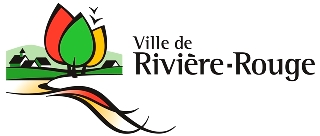 259, rue L’Annonciation Sud, Rivière-Rouge QC J0T 1T0 Téléphone : 819 275-3202 - urbanisme@riviere-rouge.caÀ L’USAGE DE LA VILLEType de demande				                                                                                                                                                        N°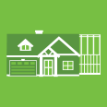               VÉRANDA						                                                                                                                                                    Matricule                                                                                                reçu le                                					     VÉRANDA : Galerie ou balcon couvert, protégé par des moustiquaires et disposé en saillie à l’extérieur d’un bâtiment, non utilisée comme pièce habitable non isolée et ne comportant aucun système de chauffage. La véranda peut comprendre 50 % de murs fermés et doit avoir 50 % de moustiquaire. Les murs de la résidence ne sont pas pris en compte dans le calcul du pourcentage.Documents à fournir avec la demande					                                                                                      Emplacement des travauxAdresse : 		   OU	Cadastre : 		Identification Propriétaire 							Demandeur (si différent du propriétaire seulement)Nom :		  		Nom :			Adresse postale :		Adresse postale :	Ville :				Ville :			Code postal :			Code postal:		Téléphone :			Téléphone:		Téléphone :			Téléphone :		Courriel :			Courriel :		TravauxDate prévue du début des travaux :    Date prévue de la fin des travaux : Valeur des travaux :   (estimation des matériaux et de la main d’œuvre) Autoconstruction               OU EntrepreneurNom de la compagnie:		Téléphone : 		Nom du responsable :		Cellulaire :		Adresse :			Courriel :		Ville :				N° de RBQ :		Code postal :			N° de NEQ : 		Description des travaux / OBLIGATOIRECaractéristiquesImplantation (distances)Normes générales d’implantation pour les vérandas : Distance minimale de toute limite de terrain de 1.5 mètre;Distance minimale de 2 mètres entre la véranda et un bâtiment accessoire;Doit être localisé à l’extérieur de la rive (bande riveraine, ceinture verte) (10 mètres à 15 mètres minimum de la ligne des hautes eaux).Veuillez dessiner sur un plan, la véranda à construire ainsi que tous les bâtiments existants sur le terrain (maison, bâtiments accessoires), la fosse septique, le champ d’épuration, le puits, les cours d’eau/ruisseaux, lac, milieu humide. De plus, veuillez nous indiquer, sur le plan, les distances entre la véranda et la ligne de lot avant, les lignes latérales droite et gauche, la ligne arrière et de tous les éléments mentionnés plus haut.L’implantation peut être dessinée sur le plan accompagnant votre certificat de localisation. À défaut de posséder un tel plan veuillez utiliser le quadrillé de la page suivante.Veuillez prendre note que le fait de compléter la présente demande ne vous autorise pas à débuter les travaux. Vous devez attendre l’émission du permis ou certificat avant d’entreprendre quelque travail que ce soit. Considérant que la Ville de Rivière-Rouge ne procèdera à l’étude de la demande que lorsqu’elle aura TOUS les documents requis en sa possession, vous devez fournir les documents nécessaires ci-haut mentionnés le plus tôt possible afin d’éviter tout délai dans la réalisation de vos travaux.Le permis ou le certificat d’autorisation demandé est émis dans un délai qui varie généralement de 3 à 4 semaines suivant la réception de la demande, incluant tous les plans et documents requis. En période d’achalandage, ce délai peut être supérieur. Si la demande est associée à une demande de dérogation mineure ou de PIIA, ce délai est généralement de 8 à 12 semaines.Merci de votre collaboration!Signature du demandeur :      Date :  Je désire recevoir et signer mon permis par courriel. Je désire être avisé par téléphone et passer au bureau pour signer et récupérer mon permis.Plan de construction détaillé de la véranda (élévation de chacun des côtés, hauteur, portes, charpente, fondation, finition intérieure et extérieure (ne pas oublier d’inscrire vos mesures / dimensions));Plan d’implantation illustrant la localisation de la véranda;Localisation de la fosse septique et du champ d’épuration, dessiné sur le plan;Le paiement de la demande (50,00$);Procuration écrite du propriétaire, si le demandeur n’est pas le propriétaire.Dimensions :    X    Type de fondation : Béton coulé     Pieux visés     Sonotubes     Dalle flottante Autre, précisez : Type de toiture : Plate   Standard (2 versants)   4 versants    Autre, précisez : Finition de la toiture :Bardeaux d’asphalte   Tôle prépeinte en usine   Autre, précisez :  Structure :2’’X4’’  2’’X6’’   Autres, précisez : Ligne arrièreLigne arrièreLigne arrièreLigne arrièreLigne arrièreLigne arrièreLigne arrièreLigne arrièreLigne arrièreLigne arrièreLigne arrièreLigne arrièreLigne arrièreLigne arrièreLigne arrièreLigne arrièreLigne arrièreLigne arrièreLigne arrièreLigne arrièreLigne arrièreLigne arrièreLigne arrièreLigne arrièreLigne arrièreLigne arrièreLigne arrièreLigne arrièreLigne arrièreLigne arrièreLigne arrièreLigne arrièreLigne arrièreLigne arrièreLigne arrièreLigne arrièreLigne arrièreLigne arrièreLigne arrièreLigne latérale gaucheLigne latérale droiteLigne latérale droiteLigne latérale gaucheLigne latérale droiteLigne latérale droiteLigne latérale gaucheLigne latérale droiteLigne latérale droiteLigne latérale gaucheLigne latérale droiteLigne latérale droiteLigne latérale gaucheLigne latérale droiteLigne latérale droiteLigne latérale gaucheLigne latérale droiteLigne latérale droiteLigne latérale gaucheLigne latérale droiteLigne latérale droiteLigne latérale gaucheLigne latérale droiteLigne latérale droiteLigne latérale gaucheLigne latérale droiteLigne latérale droiteLigne latérale gaucheLigne latérale droiteLigne latérale droiteLigne latérale gaucheLigne latérale droiteLigne latérale droiteLigne latérale gaucheLigne latérale droiteLigne latérale droiteLigne latérale gaucheLigne latérale droiteLigne latérale droiteLigne latérale gaucheLigne latérale droiteLigne latérale droiteLigne latérale gaucheLigne latérale droiteLigne latérale droiteLigne latérale gaucheLigne latérale droiteLigne latérale droiteLigne latérale gaucheLigne latérale droiteLigne latérale droiteLigne latérale gaucheLigne latérale droiteLigne latérale droiteLigne latérale gaucheLigne latérale droiteLigne latérale droiteLigne latérale gaucheLigne latérale droiteLigne latérale droiteLigne latérale gaucheLigne latérale droiteLigne latérale droiteLigne latérale gaucheLigne latérale droiteLigne latérale droiteLigne latérale gaucheLigne latérale droiteLigne latérale droiteLigne latérale gaucheLigne latérale droiteLigne latérale droiteLigne latérale gaucheLigne latérale droiteLigne latérale droiteLigne latérale gaucheLigne latérale droiteLigne latérale droiteLigne latérale gaucheLigne latérale droiteLigne latérale droiteLigne latérale gaucheLigne latérale droiteLigne latérale droiteLigne latérale gaucheLigne latérale droiteLigne latérale droiteLigne latérale gaucheLigne latérale droiteLigne latérale droiteLigne latérale gaucheLigne latérale droiteLigne latérale droiteLigne latérale gaucheLigne latérale droiteLigne latérale droiteLigne latérale gaucheLigne latérale droiteLigne latérale droiteLigne latérale gaucheLigne latérale droiteLigne latérale droiteLigne latérale gaucheLigne latérale droiteLigne latérale droiteLigne latérale gaucheLigne latérale droiteLigne latérale droiteLigne latérale gaucheLigne latérale droiteLigne latérale droiteLigne latérale gaucheLigne latérale droiteLigne latérale droiteLigne latérale gaucheLigne latérale droiteLigne latérale droite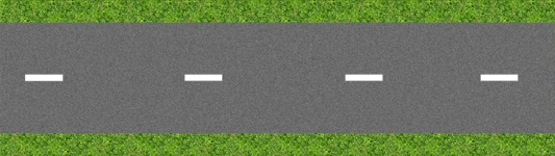 Ligne avant (rue)Ligne avant (rue)Ligne avant (rue)Ligne avant (rue)Ligne avant (rue)Ligne avant (rue)Ligne avant (rue)Ligne avant (rue)Ligne avant (rue)Ligne avant (rue)Ligne avant (rue)Ligne avant (rue)Ligne avant (rue)Ligne avant (rue)Ligne avant (rue)Ligne avant (rue)Ligne avant (rue)Ligne avant (rue)Ligne avant (rue)Ligne avant (rue)Ligne avant (rue)Ligne avant (rue)Ligne avant (rue)Ligne avant (rue)Ligne avant (rue)Ligne avant (rue)Ligne avant (rue)Ligne avant (rue)Ligne avant (rue)Ligne avant (rue)Ligne avant (rue)Ligne avant (rue)Ligne avant (rue)Ligne avant (rue)Ligne avant (rue)Ligne avant (rue)Ligne avant (rue)Ligne avant (rue)Ligne avant (rue)Lac/cours d’eau/milieu humideLac/cours d’eau/milieu humideLac/cours d’eau/milieu humideLac/cours d’eau/milieu humideLac/cours d’eau/milieu humideLac/cours d’eau/milieu humideLac/cours d’eau/milieu humideLac/cours d’eau/milieu humideLac/cours d’eau/milieu humideLac/cours d’eau/milieu humideLac/cours d’eau/milieu humideLac/cours d’eau/milieu humideLac/cours d’eau/milieu humideLac/cours d’eau/milieu humideLac/cours d’eau/milieu humideLac/cours d’eau/milieu humideLac/cours d’eau/milieu humideLac/cours d’eau/milieu humideLac/cours d’eau/milieu humideLac/cours d’eau/milieu humideLac/cours d’eau/milieu humideLac/cours d’eau/milieu humideLac/cours d’eau/milieu humideLac/cours d’eau/milieu humideLac/cours d’eau/milieu humideLac/cours d’eau/milieu humideLac/cours d’eau/milieu humideLac/cours d’eau/milieu humideLac/cours d’eau/milieu humideLac/cours d’eau/milieu humideLac/cours d’eau/milieu humideLac/cours d’eau/milieu humideLac/cours d’eau/milieu humideLac/cours d’eau/milieu humideLac/cours d’eau/milieu humideLac/cours d’eau/milieu humideLac/cours d’eau/milieu humideLac/cours d’eau/milieu humideLac/cours d’eau/milieu humide